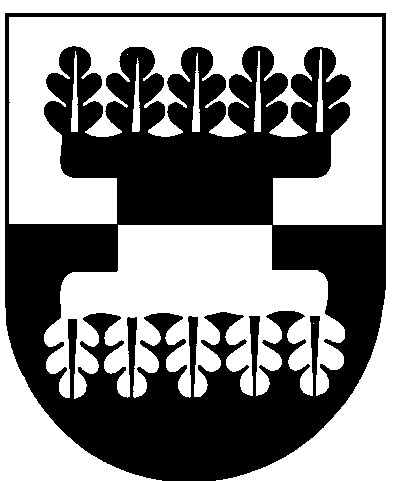 ŠILALĖS RAJONO SAVIVALDYBĖS ADMINISTRACIJOSDIREKTORIUSĮSAKYMASDĖL GAISRINĖS SAUGOS INSTRUKCIJŲ PATVIRTINIMO2019 m. spalio 3 d. Nr. DĮV-775ŠilalėVadovaudamasis Lietuvos Respublikos vietos savivaldos įstatymo 29 straipsnio 8 dalies 2 punktu, Bendrųjų priešgaisrinės saugos taisyklių, patvirtintų Priešgaisrinės apsaugos ir gelbėjimo departamento prie Vidaus reikalų ministerijos direktoriaus 2005 m. vasario 18 d. įsakymu Nr. 1-223 „Dėl Bendrųjų priešgaisrinės saugos taisyklių patvirtinimo ir kai kurių Priešgaisrinės apsaugos departamento prie Vidaus reikalų ministerijos ir Priešgaisrinės apsaugos ir gelbėjimo departamento prie Vidaus reikalų ministerijos direktoriaus įsakymų pripažinimo netekusiais galios“, 5 ir 6 punktais:T v i r t i n u pridedamus:Bendrąją gaisrinės saugos įvadinę instrukciją Nr. 1 (1 priedas);Darbuotojų veiksmų kilus gaisrui planą (2 priedas);Gaisrinės saugos darbo vietoje instrukciją Nr. 2 (3 priedas).P a v e d u paskelbti šį įsakymą Šilalės rajono savivaldybės interneto svetainėje www.silale.lt. Šis įsakymas gali būti skundžiamas Lietuvos Respublikos administracinių bylų teisenos įstatymo nustatyta tvarka Lietuvos administracinių ginčų komisijos Klaipėdos apygardos skyriui (H. Manto g. 37, 92236 Klaipėda) arba Regionų apygardos administracinio teismo Klaipėdos rūmams (Galinio Pylimo g. 9, 91230 Klaipėda) per vieną mėnesį nuo šio įsakymo įteikimo suinteresuotam asmeniui dienos.Administracijos direktorius 	Valdemaras Jasevičius